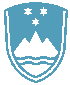 POROČILO O REDNEM INŠPEKCIJSKEM PREGLEDU NAPRAVE, KI LAHKO POVZROČIONESNAŽEVANJE OKOLJA VEČJEGA OBSEGAZavezanec:Javno komunalno podjetje Grosuplje d.o.o Cesta na Krko 7, 1290 GrosupljeNaprava / lokacija:Odlagališče Špaja dolinaDatum pregleda:8. 5. 2019Okoljevarstveno dovoljenje (OVD) številka: 35407-6/2012-18 z dne 24.12.2013, spremenjeno z odločbami št. 35406-69/2014-6 zdne 8.7.2015, in 35406-58/2015-18 z dne 16.3.2016.Usklajenost z OVD:DAZaključki / naslednje aktivnosti:Odlagališče Špaja dolina obratuje skladno z OVD. Potrebna bo nadgradnja odlagališča,da bo odlagalno polje zaključeno in skladno z nakloni naravnega okolja zato bo potrebnasprememba OVD.